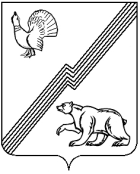 ГЛАВА ГОРОДА ЮГОРСКАХанты-Мансийского автономного округа-ЮгрыПОСТАНОВЛЕНИЕот  09 февраля 2023 года                                                                            № 15-пгО внесении изменения в постановление главы города Югорска от 08.11.2011 № 24 «Об антинаркотической комиссиигорода Югорска»С целью актуализации состава антинаркотической комиссии города Югорска, в соответствии с Указом Президента Российской Федерации от 18.10.2007 г. № 1374 «О дополнительных мерах по противодействию незаконному обороту наркотических средств, психотропных веществ и их прекурсоров», Решением Думы города Югорска от 25.10.2022 № 108                «О структуре администрации города Югорска»:Внести в постановление главы города Югорска от 08.11.2011 № 24 «Об антинаркотической комиссии города Югорска» (с изменениями                  от 15.03.2013 № 14, 28.01.2014 № 5, 23.10.2014 № 62, 25.01.2016 № 3, 14.06.2016 № 1364, от 18.11.2016 № 47, от 11.10.2017 № 36, от 08.06.2020                № 22) изменение, изложив приложение 2 в новой редакции (приложение).2. Опубликовать постановление в официальном печатном издании города Югорска, разместить на официальном сайте органов местного самоуправления города Югорск.3. Настоящее постановление вступает в силу после его официального опубликования.4. Контроль за выполнением постановления возложить на заместителя главы города Югорска А.Н. Шибанова.Глава города Югорска                                                                    А.Ю. ХарловПриложениек постановлению главы города Югорскаот 09 февраля 2023 года  №15-пгПриложение 2к постановлениюглавы города Югорскаот 08 ноября 2011 года № 24СОСТАВ антинаркотической комиссии города ЮгорскаГлава города Югорска председатель антинаркотической комиссииЗаместитель главы города Югорска заместитель председателя антинаркотической комиссии Начальник ОМВД России по городу Югорскузаместитель председателя антинаркотической комиссии (по согласованию)Специалист-эксперт отдела общественной безопасности управления общественной безопасности и специальных мероприятий администрации города Югорска секретарь антинаркотической комиссии Члены антинаркотической комиссии:Начальник 7 отделения (с дисклокацией в городе Югорске) службы по Ханты-Мансийскому автономному округу - Югре Регионального управления Федеральной службы безопасности Российской Федерации по Тюменской области (по согласованию)Начальник 7 отделения (с дисклокацией в городе Югорске) службы по Ханты-Мансийскому автономному округу - Югре Регионального управления Федеральной службы безопасности Российской Федерации по Тюменской области (по согласованию)Заместитель главы города Югорска, в ведении которого находятся вопросы социальной политикиЗаместитель главы города Югорска, в ведении которого находятся вопросы социальной политикиНачальник ОМВД России по городу Югорску (по согласованию)Начальник ОМВД России по городу Югорску (по согласованию)Начальник Югорского межмуниципального отдела вневедомственной охраны-филиала Федерального государственного казенного учреждения «Управление вневедомственной охраны войск Национальной гвардии Российской Федерации по Ханты-Мансийскому автономному округу-Югре» (по согласованию)Начальник Югорского межмуниципального отдела вневедомственной охраны-филиала Федерального государственного казенного учреждения «Управление вневедомственной охраны войск Национальной гвардии Российской Федерации по Ханты-Мансийскому автономному округу-Югре» (по согласованию)Начальник территориального отдела Управления Федеральной службы по надзору в сфере защиты прав потребителей и благополучия человека по Ханты-Мансийскому автономному округу-Югре в городе Югорске и Советском районе (по согласованию)Начальник территориального отдела Управления Федеральной службы по надзору в сфере защиты прав потребителей и благополучия человека по Ханты-Мансийскому автономному округу-Югре в городе Югорске и Советском районе (по согласованию)Начальник филиала по городу Югорску Федерального казенного учреждения «Уголовно-исполнительная инспекция» Управления Федеральной службы исполнения наказания России по Ханты-Мансийскому автономному округу – Югре (по согласованию)Начальник филиала по городу Югорску Федерального казенного учреждения «Уголовно-исполнительная инспекция» Управления Федеральной службы исполнения наказания России по Ханты-Мансийскому автономному округу – Югре (по согласованию)Начальник Югорского таможенного поста Ханты-Мансийской таможни                  (по согласованию)Начальник Югорского таможенного поста Ханты-Мансийской таможни                  (по согласованию)Главный врач бюджетного учреждения Ханты-Мансийского автономного округа – Югры «Советская психоневрологическая больница»                          (по согласованию)Главный врач бюджетного учреждения Ханты-Мансийского автономного округа – Югры «Советская психоневрологическая больница»                          (по согласованию)Заведующий наркологическим отделением бюджетного учреждения Ханты-Мансийского автономного округа – Югры «Пионерская районная больница» (по согласованию)Заведующий наркологическим отделением бюджетного учреждения Ханты-Мансийского автономного округа – Югры «Пионерская районная больница» (по согласованию)Директор-главный редактор муниципального унитарного предприятия города Югорска «Югорский информационно-издательский центр»                       (по согласованию)Директор-главный редактор муниципального унитарного предприятия города Югорска «Югорский информационно-издательский центр»                       (по согласованию)Начальник управления общественной безопасности и специальных мероприятий администрации города ЮгорскаНачальник управления общественной безопасности и специальных мероприятий администрации города ЮгорскаЗаместитель начальника управления - начальник отдела общественной безопасности управления общественной безопасности и специальных мероприятий администрации города ЮгорскаЗаместитель начальника управления - начальник отдела общественной безопасности управления общественной безопасности и специальных мероприятий администрации города ЮгорскаНачальник управления социальной защиты населения по городу Югорску и Советскому району (по согласованию)Начальник управления социальной защиты населения по городу Югорску и Советскому району (по согласованию)Директор бюджетного учреждения Ханты-Мансийского автономного округа-Югры «Югорский политехнический колледж» (по согласованию)Директор бюджетного учреждения Ханты-Мансийского автономного округа-Югры «Югорский политехнический колледж» (по согласованию)Начальник управления внутренней политики и массовых коммуникаций администрации города ЮгорскаНачальник управления внутренней политики и массовых коммуникаций администрации города ЮгорскаНачальник управления социальной политики администрации города ЮгорскаНачальник управления социальной политики администрации города ЮгорскаНачальник управления образования администрации города ЮгорскаНачальник управления образования администрации города ЮгорскаНачальник отдела по организации деятельности комиссии по делам несовершеннолетних и защите их прав администрации города ЮгорскаНачальник отдела по организации деятельности комиссии по делам несовершеннолетних и защите их прав администрации города ЮгорскаДиректор муниципального автономного учреждения «Молодежный центр «Гелиос» (по согласованию)Директор муниципального автономного учреждения «Молодежный центр «Гелиос» (по согласованию)Ответственный секретарь общественной молодежной палаты при Думе города Югорска (по согласованию)Ответственный секретарь общественной молодежной палаты при Думе города Югорска (по согласованию)Председатель Общественного совета при ОМВД России по городу Югорску (по согласованию)Председатель Общественного совета при ОМВД России по городу Югорску (по согласованию)Представитель Благотворительного фонда «Югорск без наркотиков»                        (по согласованию)Представитель Благотворительного фонда «Югорск без наркотиков»                        (по согласованию)Заместитель директора автономной некоммерческой организации «Военно-патриотический клуб «Варяг» (по согласованию)Заместитель директора автономной некоммерческой организации «Военно-патриотический клуб «Варяг» (по согласованию)